3 Key Outcomes for Careers Education at Eckington School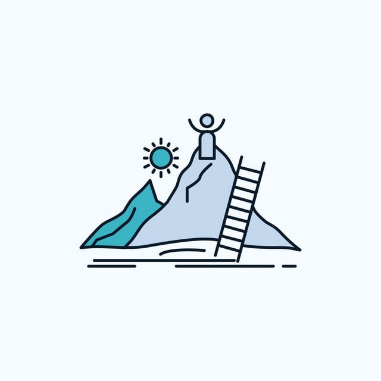 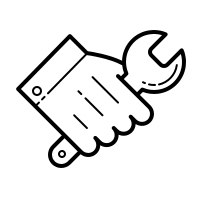 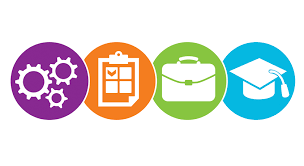 Careers Curriculum Learning OutcomesDeveloping yourself through careers,  employability and enterprise education Learning about careers and the world of work Developing your career management and employability skills 1. Self-awareness 2. Self-determination 3. Self-improvement as a learner 4. Exploring careers and career development 5. Investigating work and working life 6. Understanding business and industry 7. Investigating jobs and labour market information (LMI) 8. Valuing equality, diversity and inclusion 9. Learning about safe working  10. Making the most of careers information,  advice and guidance 11. Preparing for employability 12. Showing initiative and enterprise 13. Developing personal financial capability 14. Identifying choices and opportunities 15. Planning and deciding 16. Handling application and interviews 17. Managing changes and transitions